3-CUAL ES LA PROBABILIDAD DE QUE ESTO HAYA PRODUCIDO UN SESGO EN LOS RESULTADOS?Si hay una moderada probablilidad de que haya un sesgo en los resultados ya que no todos los pacientes del estudio tienen las mismas características por ejemplo , elevación o no del segmento ST , dosis del tratamiento , días de la toma , apego a ellos , otras comorbilidades de cada paciente en estudio o factores de riesgo, reacciones al medicamento en estudio.4-FUERON LOS TRATAMIENTOS DEFINIDOS CON CLARIDAD?Si fueron definidos con claridad ya que explican que son , las dosis y función de cada uno el sitio de acción y la forma de toma , en que pacienes y además de sus resultados, se comparó ticagrelor (dosis de carga, 180 mg; seguido de, 90 mg dos veces al día) con clopidogrel (dosis deCarga de 300 a 600 mg; y posteriormente, 75 mg al día) para la prevención de eventos cardiovasculares. Las pruebas predefinidas de los criterios secundarios de valoración mostraron diferencias significativas en las tasas de otros criterios combinados, como en el infarto de miocardio  y muerte por causas vasculares fueron menores con ticagrelor que con clopidogrel, No hubo diferencias significativas en las tasas de hemorragias graves con ambos fármacos.5-SE UTILIZARON CONTROLES (HISTORICOS, CONCURRENTES)?Si se utilizaron ya que supervisó la realizacióndel ensayo. Un comité independiente de seguimiento de datos y seguridad controló el ensayoy tuvo acceso a los datos sin enmascarar.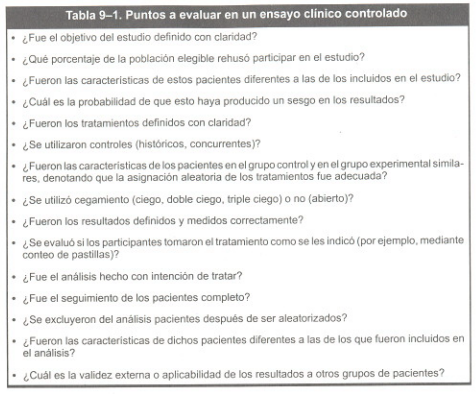 